ЧЕРКАСЬКА ОБЛАСНА РАДАГОЛОВАР О З П О Р Я Д Ж Е Н Н Я03.01.2020                                                                                        № 1-рПро внесення зміндо розпорядження головиобласної ради від 17.12.2019 № 543-рВідповідно до статті 56 Закону України «Про місцеве самоврядування
в Україні», враховуючи лист депутата Черкаської обласної ради
ДАЛІБОЖАКА І.С. від 23.12.2019 № 12:внести до розпорядження голови обласної ради від 17.12.2019 № 543-р «Про утворення комісії з вивчення питання щодо потреб Смілянського психоневрологічного інтернату у користуванні земельними ділянками сільськогосподарського призначення» такі зміни:1) вивести зі складу комісії з вивчення питання щодо потреб Смілянського психоневрологічного інтернату у користуванні земельними ділянками сільськогосподарського призначення депутата Черкаської обласної ради ДАЛІБОЖАКА Івана Степановича;2) ввести до складу комісії з вивчення питання щодо потреб Смілянського психоневрологічного інтернату у користуванні земельними ділянками сільськогосподарського призначення депутата Черкаської обласної ради ДАВИДЕНКА Олексія Григоровича.Перший заступник голови	В. ТАРАСЕНКО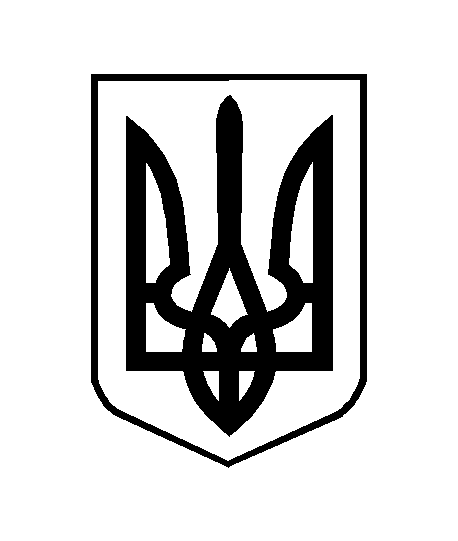 